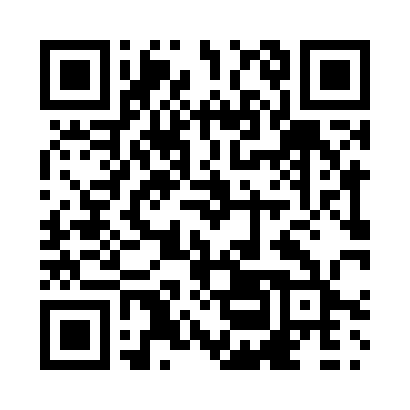 Prayer times for Kutawanis, Quebec, CanadaMon 1 Jul 2024 - Wed 31 Jul 2024High Latitude Method: Angle Based RulePrayer Calculation Method: Islamic Society of North AmericaAsar Calculation Method: HanafiPrayer times provided by https://www.salahtimes.comDateDayFajrSunriseDhuhrAsrMaghribIsha1Mon3:074:551:206:599:4411:322Tue3:084:561:206:599:4411:323Wed3:084:561:206:599:4311:324Thu3:094:571:206:599:4311:315Fri3:094:581:206:599:4211:316Sat3:104:591:216:589:4211:317Sun3:105:001:216:589:4111:318Mon3:115:011:216:589:4011:309Tue3:125:021:216:579:3911:3010Wed3:125:031:216:579:3811:3011Thu3:135:051:216:579:3811:2912Fri3:135:061:216:569:3711:2913Sat3:145:071:226:569:3611:2814Sun3:155:081:226:559:3511:2815Mon3:155:091:226:559:3311:2716Tue3:165:111:226:549:3211:2717Wed3:175:121:226:539:3111:2618Thu3:185:131:226:539:3011:2619Fri3:185:151:226:529:2911:2520Sat3:195:161:226:519:2711:2521Sun3:205:181:226:519:2611:2422Mon3:205:191:226:509:2511:2323Tue3:215:211:226:499:2311:2224Wed3:225:221:226:489:2211:2225Thu3:235:241:226:479:2011:2126Fri3:235:251:226:469:1911:2027Sat3:245:271:226:469:1711:1928Sun3:255:281:226:459:1511:1929Mon3:265:301:226:449:1411:1830Tue3:275:311:226:439:1211:1731Wed3:275:331:226:429:1011:16